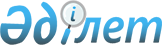 О внесении изменения в решение Казыгуртского районного маслихата от 11 апреля 2014 года № 30/201-V "Об утверждении регламента Казыгуртского районного маслихата"
					
			Утративший силу
			
			
		
					Решение Казыгуртского районного маслихата Южно-Казахстанской области от 30 марта 2015 года № 42/291-V. Зарегистрировано Департаментом юстиции Южно-Казахстанской области 16 апреля 2015 года № 3134. Утратило силу решением Казыгуртского районного маслихата Южно-Казахстанской области от 8 июля 2016 года № 6/32-VI      Сноска. Утратило силу решением Казыгуртского районного маслихата Южно-Казахстанской области от 08.07.2016 № 6/32-VI.

      В соответствии пунктом 2 статьи 10 Закона Республики Казахстан от 23 января 2001 года "О местном государственном управлении и самоуправлении в Республике Казахстан", Казыгуртский районный маслихат РЕШИЛ:

      1. Внести в решение Казыгуртского районного маслихата от 11 апреля 2014 года № 30/201-V "Об утверждении регламента Казыгуртского районного маслихата" (зарегистрировано в реестре государственной регистрации нормативных правовых актов за № 2654, опубликовано 23 мая 2014 года в газете "Казыгурт тынысы") следующее изменение:

      в регламент Казыгуртского районного маслихата, утвержденного указанным решением, внесено изменение в текст пункта 7 на государственном языке, текст на русском языке не изменяется.

      2. Настоящее решение вводится в действие по истечении десяти календарных дней после дня его первого официального опубликования.


					© 2012. РГП на ПХВ «Институт законодательства и правовой информации Республики Казахстан» Министерства юстиции Республики Казахстан
				
      Председатель сессии

      районного маслихата

Н. Кадыров

      Временно исполняющий

      обязанности секретаря

      районного маслихата

Ж. Карабеков
